KZS101点型三线气体探测器KZS101数码显示型声光一体气体探测器，可以实时显示监控现场气体浓度，现场调试采用红外遥控式，无需开盖即可进行参数设置。KZS101型点型气体探测器能将空气中泄漏气体浓度信号转化为电信号远传，仪表采用三线制4～20mA方式，可直接上传DCS或PLC等设备，也可独立使用，具有两组无源开关量输出可现场控制其它设备，仪器具有传输距离远、抗干扰等优点。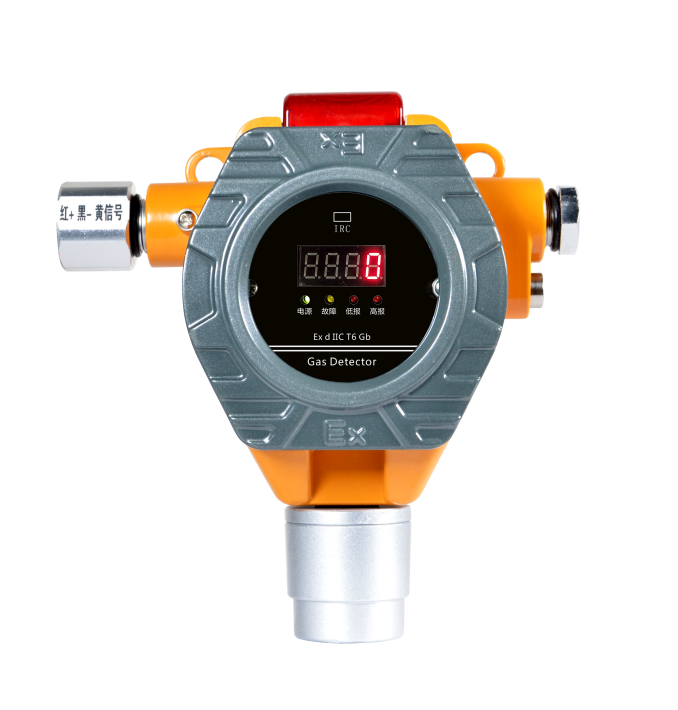 产品特点：◆ 声光一体式报警◆ 测量准确, 零点漂移小◆ 防爆设计, 可用于工厂条件的1、2区危险场合◆ 无线遥控技术◆ 仪表可无线传输，上传PLC/DCS◆ 自然扩散式检测◆ 两组开关量信号◆ 模块化传感器产品参数：检测气体：可燃/有毒有害气体（见附表）检测方式：自然扩散检测原理：催化; 电化学; 半导体; 红外线检测范围：0~100%)LEL；0-****PPM分 辨 率：1%LEL；1PPM/0.1PPM显 示：LED显示数码响应时间：可燃：<15s；毒性：<60s工作环境：温度：-20℃-60℃；湿度：<95%RH电 池：DC24V输出信号：4~20mA（三线）功    耗：≤3W报    警：声、光报警调试方式：操控器防爆方式：隔爆型防护等级：IP66防爆等级：Exd IIC T6 Gb布线距离：≤1000m仪表尺寸：(178×175×73)mm仪表重量：1500g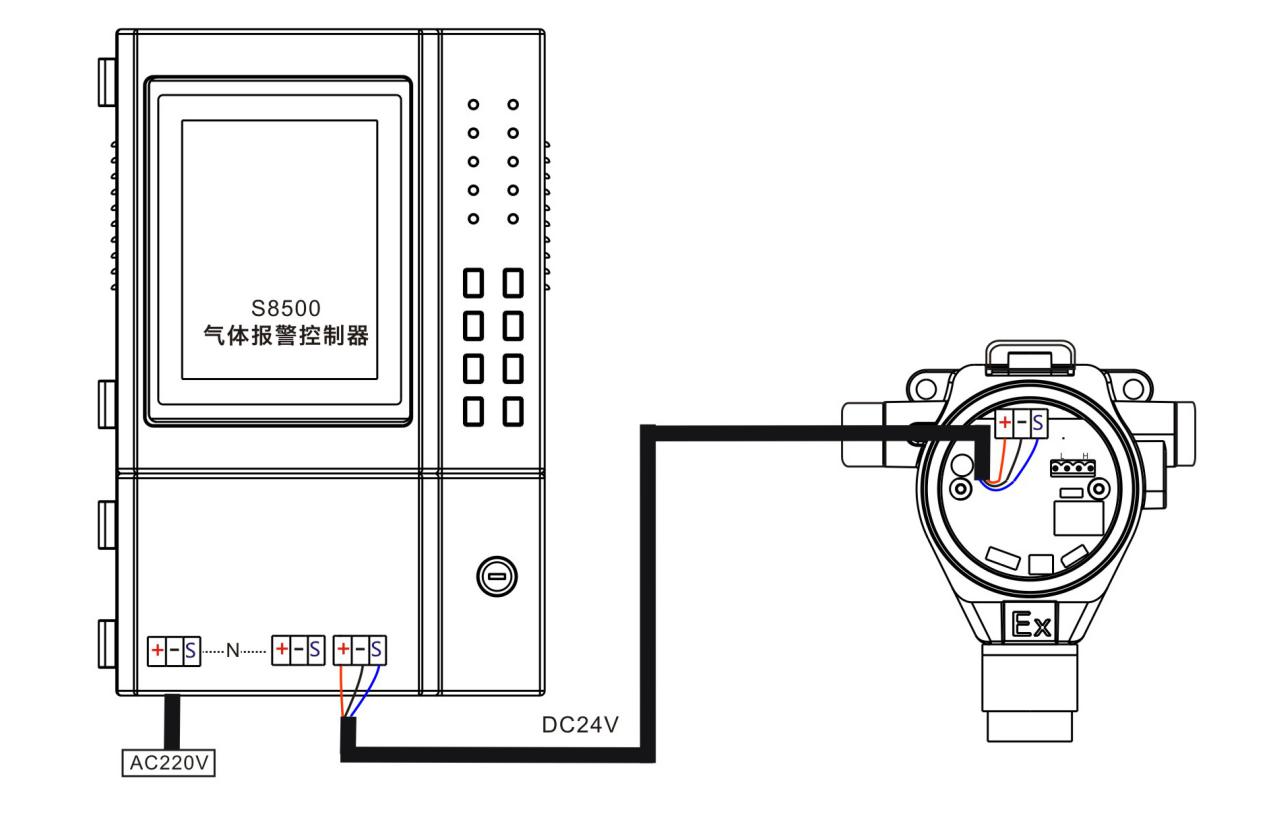 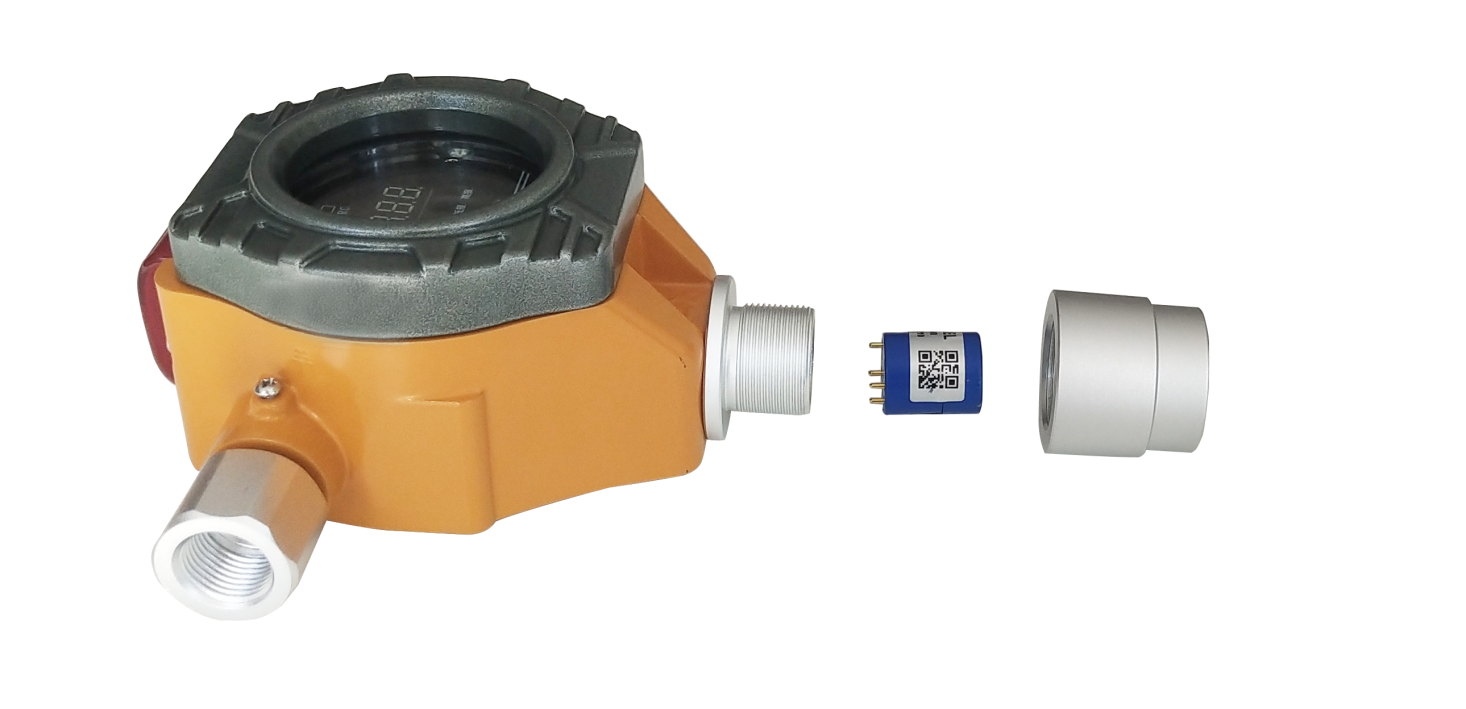 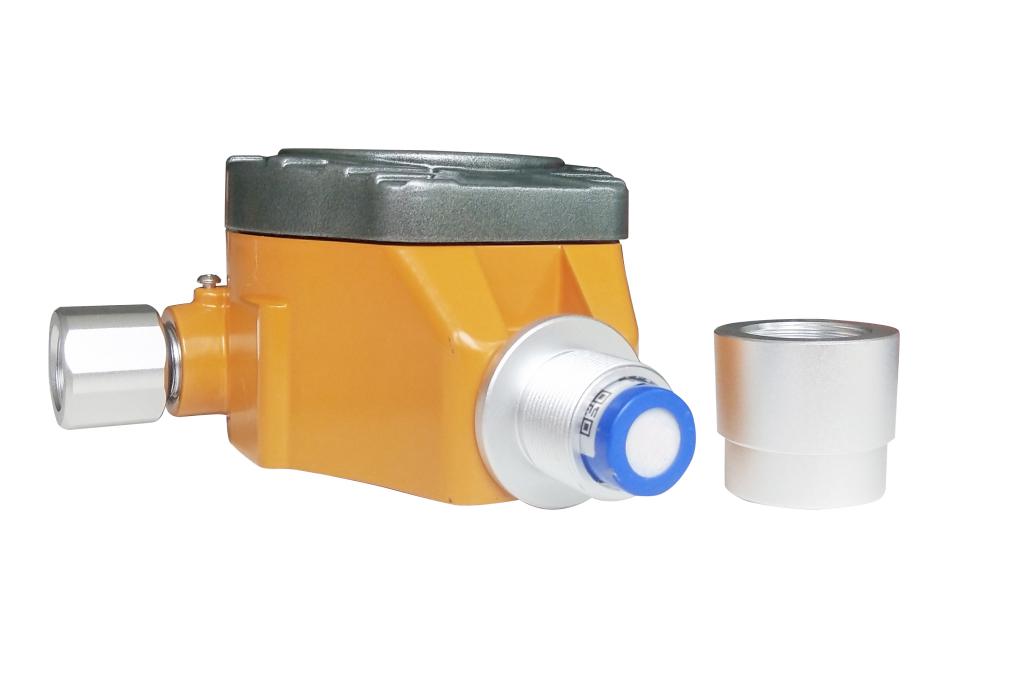 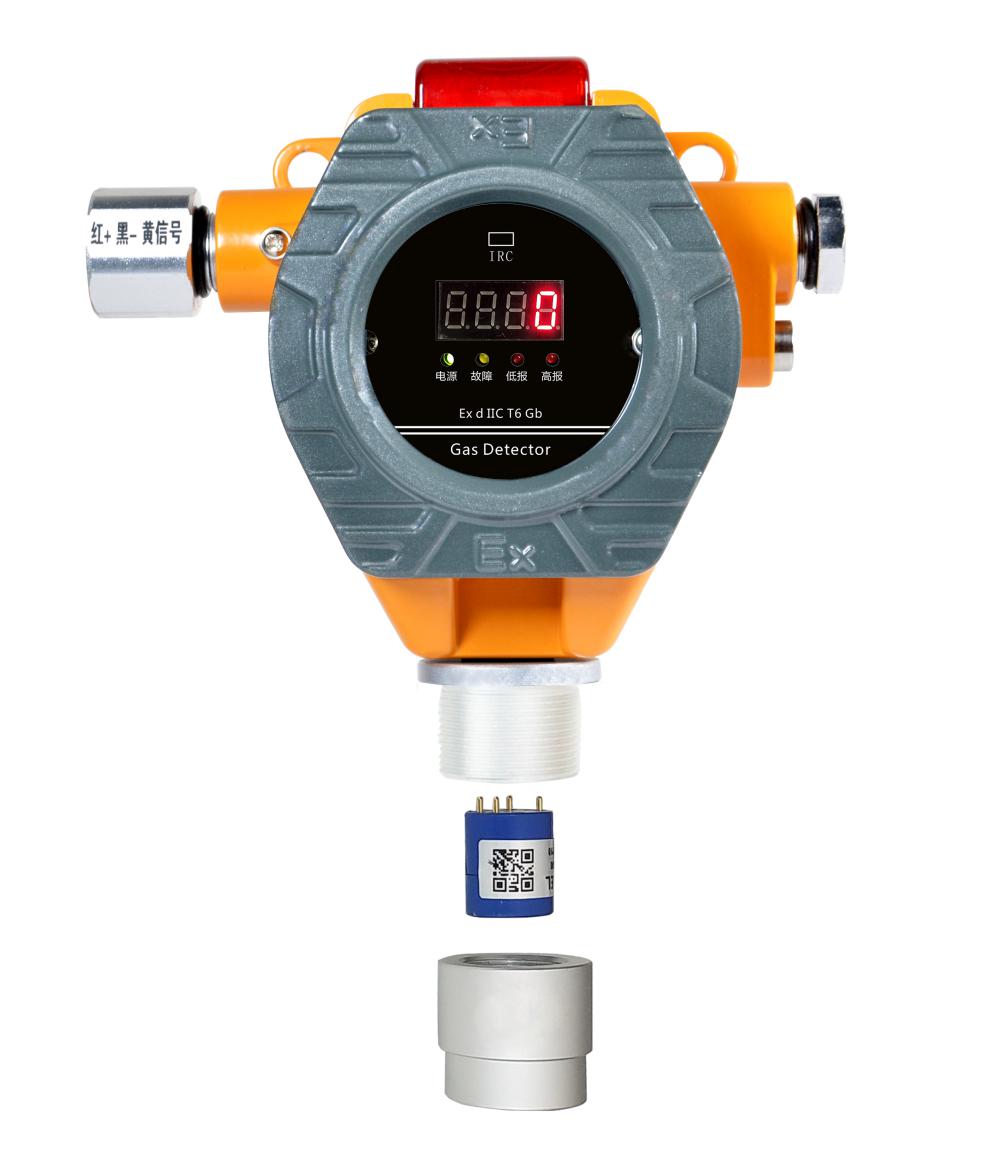 气体检测仪参数表被测气体测量范围可选量程分辨率响应时间可燃0-100%LEL0-100%LEL1%LEL≤15秒一氧化碳 CO0-1000PPm0-500/2000/5000PPm0.1/1PPm≤15秒氧气 O20-30%VOL0-25%VOL0.1%vol≤15秒甲醛0-10PPm0-50、20PPm1/0.1PPm≤20秒氮气0-100%VOL0-100%VOL1%VOL/0.1%VOL≤20秒氯气  CL20-20PPm0-10、100PPm0.1PPm≤20秒二氧化硫 0-20PPm0-50、1000PPm0.1/1PPm≤20秒氢气  H20-40000PPm0-1000、5000PPm1PPm≤20秒苯0-20PPm0-10、100PPm0.1PPm/1PPM≤20秒甲烷0-100%LEL0-100%VOL1%LEL/0.1%VOL≤15秒氟化氢0-10PPm0-5、10、50、100PPm0.01/0.1PPm≤20秒二甲基甲酰胺0-20PPm0-50、1000PPm0.1PPm/1PPM≤20秒氢气  H20-100%LEL0-1000ppm1%LEL/1ppm≤20秒乙炔 C2H20-100%LEL0-100%VOL1%LEL/1%vol≤20秒臭氧 O30-10PPm0-20、100PPm0.01PPm/0.1PPM≤20秒硫化氢H2S0-100PPm0-50、200、1000PPm1/0.1PPm≤15秒甲醇0-100PPm0-50、100PPm1/0.1PPm≤20秒二硫化碳 0-100PPm0-50、200、1000PPm1/0.1PPm≤15秒四氟化碳0-100PPm0-50、200、1000PPm1/0.1PPm≤15秒氢化钠0-10PPm0-20、100PPm0.01PPm≤20秒氮气  N20-30%VOL0-30%VOL、100%VOL1/0.1PPm≤20秒氨气  NH30-100PPm0-50、500、1000PPm1/0.1PPm≤20秒NOX0-100PPm0-50、100PPm1/0.1PPm≤20秒一氧化氮 NO0-250PPm0-500、1000PPm1PPm≤20秒氮氧化合物0-20PPm0-50、1000PPm0.1/1PPm≤20秒CH2O0-20PPm0-5、10、20PPm0.01PPm≤30秒光气0-10PPm0-5、10、0.1/1PPm≤20秒二氧化碳0-2000PPm0-5000-50000PPm-10%VOL1、0/01PPm≤20秒砷化氢0-10PPm0-5、10、50、100PPm0.01/0.1PPm≤20秒二甲苯、甲苯0-20PPm0-5、10、50、100PPm0.01/0.1PPm≤30秒HCL0-20PPm0-20、50、100PPm0.1/0.01PPm≤20秒 未列气体请联系公司 未列气体请联系公司 未列气体请联系公司 未列气体请联系公司 未列气体请联系公司